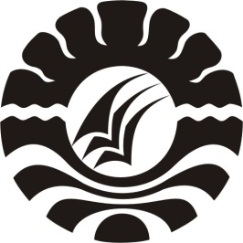 PENERAPAN MODEL PEMBELAJARAN STUDENT FACILITATOR AND EXPLAINING  UNTUK MENINGKATKAN HASIL BELAJAR PKn PADA SISWA KELAS V SD NEGERI 12 BABANA KECAMATAN UJUNG LOE KABUPATEN BULUKUMBASKRIPSIDiajukan untuk Memenuhi Sebagian Persyaratan Guna Memperoleh Gelar Sarjana Pendidikan Pada Program Studi Pendidikan Guru Sekolah Dasar Strata Satu Fakultas Ilmu Pendidikan Universitas Negeri MakassarOleh :FEBY YANTI AGUSTINA BOLLA1247045129PROGRAM STUDI PENDIDIKAN GURU SEKOLAH DASARFAKULTAS ILMU PENDIDIKAN UNIVERSITAS NEGERI MAKASSAR2016KEMENTERIAN RISET TEKNOLOGI DAN PENDIDIKAN TINGGI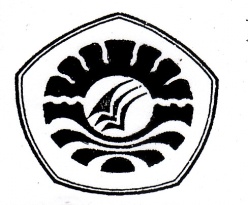 UNIVERSITAS NEGERI MAKASSARFAKULTAS ILMU PENDIDIKANPROGRAM STUDI PENDIDIKAN GURU SEKOLAH DASARKampus FIP UNM Jl. Tamalate 1 Telp. (0411) 884457-883076 Fax. (0411) 883076PERSETUJUAN PEMBIMBINGSkripsi dengan judul: Penerapan Model Pembelajaran Kooperatif Tipe Picture and Picture dalam Meningkatkan Hasil Belajar IPA pada Siswa Kelas V SD Negeri 183 Garanta Kecamatan Ujung Loe Kabupaten Bulukumba Atas Nama:Nama		:  Feby yanti Agustina BollaNim		:  1247045129Prodi		:  Pendidikan Guru Sekolah Dasar (PGSD)Fakultas	:  Ilmu PendidikanSetelah diperiksa, diteliti, dan telah dipertahankan di depan panitia ujian pada hari Rabu, tanggal 11 Mei 2016 dan dinyatakan LULUS.             Makassar, 11 Mei 2016Mengetahui, Pembimbing I					    	Pembimbing IINurhaedah, S.Pd., M.Pd			  Hamzah pagarra, S.Kom., M.PdNIP. 19780320 200501 2 002 		  NIP. 19750902 200604 1 002Disahkan Oleh:Ketua Program Studi PGSD FIP UNMAhmad Syawaluddin, S. Kom., M.Pd			   NIP. 19741025 200604 1 001KEMENTERIAN RISET TEKNOLOGI DAN PENDIDIKAN TINGGIUNIVERSITAS NEGERI MAKASSARFAKULTAS ILMU PENDIDIKANPROGRAM STUDI PENDIDIKAN GURU SEKOLAH DASARKampus FIP UNM Jl. Tamalate 1 Telp. (0411) 884457-883076 Fax. (0411) 883076PENGESAHAN UJIAN SKRIPSISkripsi ini diterima oleh Panitia Ujian Skripsi Fakultas Ilmu Pendidikan Universitas Negeri Makassar dengan SK Dekan Nomor 4759/UN36.4/PP/2016,                           tanggal 03 Mei 2016, untuk memenuhi sebagian persyaratan memperoleh gelar Sarjana Pendidikan pada Program Studi Pendidikan Guru Sekolah Dasar pada hari Rabu, tanggal 11 Mei 2016.Disahkan Oleh:PD. Bidang Akademik  Dr. Abdul Saman, M.Si.,KonsNIP.19720817 200212 1 001  Panitia Ujian:Ketua		: Drs. Muslimin M.Ed			(………………..)Sekretaris		: Dr. Andi Makkasau., M.Si		(………………..)Pembimbing I	: Nurhaedah., S.Pd., M.Pd		(………………..)Pembimbing II	: Hamzah Pagarra., S.Kom., M.Pd	(………………..)Penguji I		: Nur Abidah Indrus., S.Pd M.Pd	(………………..)Penguji II		: Arifin Manggau., S.Pd M.Pd	(………………..)PERNYATAAN KEASLIAN SKRIPSISaya yang bertandatangan dibabawah ini :Nama		:  Feby yanti Agustina BollaNim		:  1247045129Prodi		:  Pendidikan Guru Sekolah Dasar S1Judul		:  Penerapan Model Student Facilitator And Explaining untuk    Meningkatkan Hasil Belajar PKn pada Siswa Kelas V   SD Negeri 12 Babana Kecamatan Ujung Loe    Kabupaten Bulukumba.Menyatakan dengan sebenarnya bahwa skripsi yang saya tulis ini benar merupakan hasil karya saya sendiri dan bukan merupakan pengambilan tulisan atau pikiran orang lain yang saya akui sebagai hasil tulisan atau pikiran sendiri.Apabila dekemudian hari terbukti atau dapat dibuktikan bahwa skripsi ini hasil jiplakan, maka saya bersedia menerima sanksi atas perbuatan tersebut sesuai dengan ketentuan yang berlaku.Makassar, 26 April 2016    			Yang membuat pernyataanFeby yanti Agustina Bolla1247045129MOTOTak Ada yang tak mungkin selama kita bertekad untuk melakukannya dengan hati(Feby yanti A Bolla)Kuperuntukan karya ini kepada ayahanda ayub bolla dan ibunda maria bolla therik dan kakak, adik serta saudara-saudari yang selalu mendukung saya dalam mengapai cita-cita.ABSTRAKFeby yanti Agustina Bolla 2016. Penerapan Model Student Facilitator and  untuk Explaining Meningkatkan Hasil Belajar PKn Siswa Kelas V SD Negeri 12 Babana Kecamatan Ujung Loe Kabupaten Bulukumba. Skripsi. Dibimbing oleh Nurhaedah., S.Pd., M.Pd dan  Hamzah Pagarra S.Kom M.Pd Program Studi Pendidikan Guru Sekolah Dasar. Fakultas Ilmu Pendidikan. Universitas Negeri Makassar. Masalah dalam penelitian ini adalah rendahnya hasil belajar PKn siswa kelas V SD Negeri 12 Babana Kecamatan Ujung Loe Kabupaten Bulukumba. Adapun rumusan masalahnya ialah bagaimanakah Penerapan Model Stident Facilitator and Explaining  untuk meningkatkan Hasil Belajar PKn pada siswa Kelas V SD Negeri 12 Babana Kecamatan Ujung Loe Kabupaten Bulukumba ?. penelitian ini bertujuan untuk meningkatkan Hasil Belajar PKn  Siswa Kelas V SD Negeri 112 Babana Kecamatan Ujung Loe Kabupaten Bulukumba Melalui Model Student Facilitator and Explaining Pendekatan yang digunakan dalam penelitian ini adalah pendekatan kualitatif dengan jenis penelitian ini adalah tindakan kelas (PTK). Subjek penelitian adalah satu orang guru kelas dan siswa kelas V SD Negeri 12 Babana Kecamatan Ujung Loe Kabupaten Bulukumba yang berjumlah 20 orang siswa yang terdiri dari 8 laki-laki dan 12 perempuan. Fokus penelitian ini adalah dari model Student Facilitator and Explaining  dan hasil belajar PKn siswa. Teknik pengumpulan data yang digunakan ialah teknik observasi, tes dan dokumentasi. Teknik analisis data yang digunakan ialah deskriptif kualitatif dan kuantitatif. Berdasarkan hasil penelitian dan pembahasan dapat disimpulkan bahwa penerapan model Student Facilitator and Explaining  dapat meningkatkan hasil belajar PKn siswa kelas V SD Negeri 12 Babana Kecamatan Ujung Loe Kabupaten Bulukumba. Hal ini dapat dilihat dari hasil belajar PKn pada siklus I yang berada pada kategori Cukup dan meningkat di siklus II dengan kategori baik dan hasil observasi aktivitas mengajar guru dan aktivitas belajar siswa dalam menerapkan model Student Facilitator and Explaining  di setiap siklus yakni pada siklus I  berada pada kategori cukup dan meningkat di siklus II dengan kategori baik dan telah mencapai indikator keberhasilan.PRAKATA	Puji syukur penulis panjatkan kehadirat Tuhan Yang Maha Esa atas rahmat dan karunia-Nya sehingga skripsi yang berjudul Penerapan Model Student Facilitator and Explaining untuk meningkatkan hasil belajar PKn pada siswa kelas V SD Negeri 12 Babana Kecamatan ujung loe Kabupaten Bulukumba ini dapat terselesaikan dengan baik.	Skripsi ini merupakan tugas akhir dalam memenuhi persyaratan untuk memperoleh gelar Sarjana Pendidikan pada bidang studi Pendidikan Guru Sekolah Dasar Universitas Negeri Makassar (UNM). Penulis menyadari bahwa dalam penyusunan skripsi ini terdapat banyak kekuranga yang ada di dalamnya. Penulis juga menyampaikan limpah terima kasih kepada kedua pembimbing yakni: Nurhaedah, S.Pd.,M.Pd selaku pembimbing I dan Hamzah Pagarra S.Kom M.Pd selaku pembimbing II, yang sudah meluangkan waktu untuk selalu membimbing dan memberikan masukan-masukan kepada penulis untuk penyelesaian pembuatan skripsi ini .Pada kesempatan ini pula, penulis mengucapkan limpah terima kasi kepada :Menteri Riset, Teknologi, dan pendidikan tinggi yang telah menyelenggarakan program maju bersama mencerdaskan Indonesia terkhususnya yaitu program pendidikan profesi guru terintergasi sehingga penulis bisa mengikkuti perkuliahan.Prof. Dr. H. Arismunandar, M.Pd selaku Rektor Universitas Negeri Makassar, yang telah memberikan kesempatan kepada penulis untuk mengikuti proses perkuliahan pada Program Studi Pendidikan Guru Sekolah Dasar (PGSD) Fakultas Ilmu Pendidikan Universitas Negeri Makassar terkususnya di kampus UUP Tidung FIP UNM.Drs. H. Abdullah Pandang, M.Pd. selaku Direktur P3G Universitas Negeri Makassar yang telah memberikan segala fasilitas perkuliahan di Universitas Negeri Makassar terkhususnya di Program Studi Pendidikan Guru Sekolah Dasar.Dr. Abdullah sinring. M.Pd, selaku Dekan Fakultas Ilmu Pendidikan Universitas Negeri Makassar, atas segala kebijakannya sebagai pimpinan fakultas tempat peneliti menimba ilmu selama ini. Dr. Abdul Saman.,M.Si.,Kons selaku PD I; Drs . Muslimin.,M.Ed selaku PD II; Dr. Pattautif.,M.Pd selaku PD III ; Dr. Parwoto .,M.Pd selaku Pd IVAhmad Syawaluddin, S.Kom., M.Pd dan Muhammad Irfan, S.Pd., M.Pd. selaku ketua dan sekretaris Program Studi PGSD Fakultas Ilmu Pendidikan Universitas Negeri Makassar yang selalu memberikan bantuan, arahan dan petunjuk kepada penulis dalam menyelesaikan studi.Drs. Latri Aras, S.Pd.,M.Pd selaku Koordinator asrama dan Pembina asrama putra dan putri yang telah memberikan bimbingan, arahan dan dukungan selama penulis berada di asrama PPGT FIP UNM Dosen PGSD UPP Makassar yang telah memberi berbagai macam ilmu pengetahuan kepada penulis dibangku kuliah.Muhammad Ishak S.Pd. selaku kepala sekolah SD Negeri 12 Babana Kecamatan Ujung Loe Kabupaten Bulukumba, yang telah memberikan izin meneliti kepada penulis.Andi Nikmawati selaku wali kelas V dan  siswa-siswi kelas V SD Negeri 12 Babana Kecamatan Ujung Loe Kabupaten Bulukumba, atas segala perhatian dan kerjasama selama penulis melakukan penelitian.Ayah dan ibu tercinta kakak, dan sepupu serta saudara-saudara yang selalu memberikan dukungan dan doa kepada penulis Rekan Mahasiswa pendidikan guru terintergrasi (PPGT) FIP UNM Angkatan I dan teman-teman angkatan II serta adik-adik angkatan III yang selalu mendukung penulis untuk menyelesaikan penyusunan skripsi iniKepada semua pihak yang tidak dapat penulis sebutkan namanya satu persatu, terimakasih atas bantuan yang telah  diberikan, semoga imbalan yang setimpal dari Tuhan Yang Maha Esa. Akhirnya penulis berharap semoga amal baik dari semua pihak yang turut meluangkan waktu dan memberikan bantuannya dalam penyusunan skripsi ini mendapat limpah rahmat dan karunia dari Tuhan Yang Maha Esa. Semoga kesalahan atau kekurangan yang terdapat selama penyusunan dalam skripsi ini akan semakin memberikan inspirasi bagi penulis untuk selalu belajar. Amin.Makassar,      2016Penulis DAFTAR ISI									     HalamanHALAMAN JUDUL								iHASIL PERSETUJUAN PEMBIMBING					iiPENGESAHAN UJIAN SKRIPSI						iiiPERNYATAAN KEASLIAN SKRIPSI						ivMOTO										vABSTRAK									vi	PRAKATA									viiDAFTAR ISI									xDAFTAR TABEL								xii	DAFTAR BAGAN								xiiiDAFTAR LAMPIRAN								xivBAB I PENDAHULUAN							1LATAR BELAKANG							1	RUMUSAN MASALAH						5TUJUAN PENELITIAN						6MANFAAT PENELITIAN						6BAB II KAJIAN PUSTAKA, KERANGKA PIKIR, DAN HIPOTESIS		7             TINDAKANKAJIAN PUSTAKA							7KERANGKA PIKIR							13HIPOTESIS TINDAKAN						16BAB III METODE PENELITIAN						17PENDEKATAN DAN JENIS PENELITIAN				17FOKUS PENELITIAN							18SETTING DAN SUBJEK PENELITIAN				19PROSEDUR DAN DESAIN PENELITIAN				20TEKNIK PENGUMPULAN DATA					22TEKNIK ANALISIS DATA						23INDIKATOR KEBERHASILAN					24BAB IV HASIL PENELITIAN DAN PEMBAHASAN				26HASIL PENELITIAN                                                                                  26HASIL PENELITIAN TINDAKAN SIKLUS I			28HASIL PENELITIAN TINDAKAN SIKLUS II 			42PEMBAHASAN							53BAB V KESIMPULAN DAN SARAN 						58KESIMPULAN								58SARAN 								58DAFTAR PUSTAKA								60LAMPIRAN-LAMPIRAN							62RIWAYAT HIDUP DAFTAR TABELDAFTAR BAGANDAFTAR LAMPIRAN   NomorJudul Tabel Halaman3.1Indikator keberhasilan (proses belajar)253.2 Indikator keberhasilan (hasil belajar)254.1Deskripsi Ketuntasan Nilai Hasil Belajar Siswa pada Siklus I394.2Distribusi Frekwensi dan Persentase Nilai Hasil Belajar Siswa Siklus II504.3Deskripsi Ketuntasan Nilai Hasil Belajar Siswa pada Siklus I51NomorJudul Bagan    Halaman2.1 Skema kerangka pikir153.1Skema desain penelitian tindakan kelas20       NomorJudul LampiranHalaman1.Rencana pelaksanaan pembelajaran siklus I pertemuan 1632.Lembar Kerja Siswa Siklus I pertemuan 1693.Hasil observasi guru siklus I pertemuan 1714.Hasil observasi siswa siklus I pertemuan 1745.Rencana pelaksanaan pembelajaran siklus I pertemuan 2776.Lembar Kerja Siswa Siklus I pertemuan 2817.Hasil observasi guru siklus I pertemuan 2838.Hasil observasi siswa siklus I pertemuan 2869.Tes akhir siklus I8910.Nilai hasil tes akhir siklus I9111.Rencana pelaksanaan pembelajaran siklus II pertemuan 19212.Lembar Kerja Siswa siklus II pertemuan 19613.Hasil observasi guru siklus II pertemuan 19814.Hasil observasi siswa siklus II pertemuan 110115.Rencana pelaksanaan pembelajaran siklus II pertemuan 210416.Lembar Kerja Siswa siklus II pertemuan 210917.Hasil observasi guru siklus II pertemuan 211118.Hasil observasi siswa siklus II pertemuan 211419.Tes akhir siklus II11720.Nilai hasil tes akhir siklus II11921.Rekapitulasi nilai siswa pada siklus I dan siklus II12022.Dokumentasi kegiatan 23.Data hasil belajar siswa pa da siklus I24.Data hasil belajar siswa pada siklus II